UNIVERSIDADE FEDERAL DE SÃO JOÃO DEL-REI – UFSJ
CAMPUS CENTRO-OESTE – CCO
PROGRAMA DE PÓS-GRADUAÇÃO EM ENFERMAGEM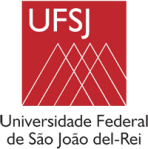 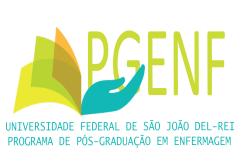 Avaliação de Projetos de Pesquisa do PGENF/UFSJPara atender o processo de autoavaliação e planejamento, a avaliação de Projetos de Pesquisa relevantes será realizada ao final de cada ano letivo e quadriênio para escolha da melhor produção destaque do ano conforme os parâmetros apresentados no Quadro 1. Quadro 1. Parâmetros de avaliação de Projetos de Pesquisa relevantes utilizados ao final de cada ano letivo e quadriênio definida pelo Colegiado do curso, para análise comparativaCritérioConsiderar o seguinte critério de valoração1 – Incipiente 2 – Moderado 3 - SatisfatórioPontos (1 a 3)1 – Coerência com a área de concentração e linha de pesquisa2 - Relevância e impacto para a área de Enfermagem3 – Possui seu potencial de inovação: social4 - Possui seu potencial de inovação: na atenção à saúde5 - Possui seu potencial de inovação: campo educacional6 - Possui seu potencial de inovação: gestão ou tecnologia7 - Possui inovação em relação ao ensino e pesquisa8 - Possui tendências relativas às políticas públicas de saúde e/ou educação9 - Relaciona tecnologias apropriadas por meio de mobilização de recursos técnicos, sociais e econômicos10 - Envolve a criação, atualização, normatização de processos ou monitoramento de protocolos.Serão pontuadas as informações contidas em projetos de pesquisa dos docentes indicados pelo PGENFSerão pontuadas as informações contidas em projetos de pesquisa dos docentes indicados pelo PGENF